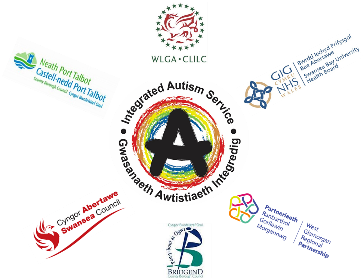 Western Bay Integrated Autism Service (WBIAS)Virtual Autism Advice Sessions Appointments available to book (up to 30 minutes)When? Every Thursday What? This is an advice session to discuss anything autism related. Due to Covid19 these are currently being run via telephone or video callWhat do I need? A telephone, or a SMART phone or laptop, webcam, secure internet connection Who? Sessions are open to anyone 18+, in Swansea, Neath Port Talbot & Bridgend, with or without an Autism diagnosis, including those awaiting an assessment. Who is it with? There will be two Wellbeing Support Workers from the WBIAS presentHow? Phone 01639 862936 or email sbu.WBIAS@wales.nhs.uk to book 